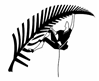 CLIMBING NEW ZEALANDAPPLICATION FOR WORLD YOUTH CLIMBING TEAM MANAGERPlease email your application to David Sanders, secretary Climbing New Zealand treefrog@orcon.net.nzApplications close: 5.30pm 30th June 2013*Additional Information- Please attach any additional information that maybe relevant to this application e.g. your CV.Name-                                                                    Address-Email-                                                                    Telephone- Day-                                                   Night-                                         -Please outline your sports team management  qualifications-Please state your management philosophy-Please outline your management experience (Last 4 years)-What personal strengths/qualities would you bring to this role?